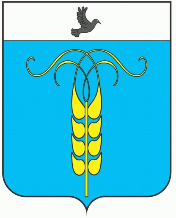 РЕШЕНИЕСОВЕТА ГРАЧЕВСКОГО МУНИЦИПАЛЬНОГО ОКРУГАСТАВРОПОЛЬСКОГО КРАЯ19 октября 2021 года                           с. Грачевка                                        № 121О внесении изменений в размеры должностных окладов выборных должностных лиц местного самоуправления, осуществляющих свои полномочия на постоянной основе, муниципальных служащих, замещающих должности муниципальной службы в органах местного самоуправления  Грачевского муниципального округа Ставропольского края, утвержденные решением Совета Грачевского муниципального округа Ставропольского края от 21 декабря 2020 года № 71 	В соответствии с Федеральным законом от 02 марта 2007 года № 25-ФЗ «О муниципальной службе в Российской Федерации», Законами Ставропольского края от 24 декабря 2007 года № 78-кз «Об отдельных вопросах муниципальной службы в Ставропольском крае» и от 29 декабря   2008 года № 101-кз «О гарантиях осуществления полномочий депутата, члена выборного органа местного самоуправления, выборного должностного лица местного самоуправления», постановлением Правительства Ставропольского края от 29 декабря 2020 г. № 743-п «Об утверждении Методики расчета нормативов формирования расходов на содержание органов местного самоуправления муниципальных образований Ставропольского края» Совет Грачевского муниципального округа Ставропольского края РЕШИЛ:1.Внести изменения в размеры должностных окладов выборных должностных лиц местного самоуправления, осуществляющих свои полномочия на постоянной основе, муниципальных служащих, замещающих должности муниципальной службы в органах местного самоуправления  Грачевского муниципального округа Ставропольского края, утвержденные решением Совета Грачевского муниципального округа Ставропольского края от 21 декабря 2020 года № 71, утвердив их в новой редакции.2. Настоящее решение вступает в силу со дня его обнародования и распространяется на правоотношения, возникшие с 01 октября  2021 года.Председатель Совета Грачевского муниципального округа Ставропольского края                                                                      С.Ф. СотниковГлава Грачевскогомуниципального округаСтавропольского края                                                                     С.Л. Филичкин